COMUNICATO STAMPA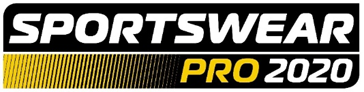 16 maggio 2019FESPA VA OLTRE L’EREDITÀ TESSILE CON IL NUOVO EVENTO SPORTSWEAR PRO Il primo evento si terrà nella stessa sede di FESPA Global Print Expo 2020 a Madrid (marzo 2020)FESPA è orgogliosa di annunciare l’espansione del suo portfolio tessile con il lancio di Sportswear Pro, una nuova fiera dedicata esclusivamente alla produzione di abbigliamento sportivo. Il primo evento si terrà in concomitanza con la manifestazione di punta FESPA Global Print Expo 2020, dal 24 al 27 marzo, all'IFEMA, Madrid, Spagna.Incentrata sulle ultime tecnologie in materia di produzione di abbigliamento sportivo su richiesta e personalizzato, la fiera Sportswear Pro riunirà i fornitori di soluzioni di tre aree principali della produzione di indumenti sportivi: progettazione (CAD/CAM e scansione del corpo in 3D); produzione (CMT [‘cut, make and trim’], accoppiatura e rifinitura) e decorazione (stampa, incisione, ricamo e sistemi per applicazioni laser), nonché sviluppatori di accessori, tessuti intelligenti ed elettronica stampata. I visitatori di Sportswear Pro saranno dirigenti con responsabilità decisionali alla ricerca delle ultime innovazioni tecnologiche volte a semplificare il flusso di produzione, ridurre la merce invenduta e lo spreco, nonché permettere una produzione su richiesta e just-in-time in risposta ai cicli della moda sempre più brevi.Oltre alla fiera, questo nuovo evento includerà un programma di conferenze dedicato per presentare le priorità commerciali dei produttori e dei designer di abbigliamento sportivo, come sostenibilità e automazione.Michael Ryan, Event Manager di Sportswear Pro a FESPA, spiega il motivo per questa aggiunta al portfolio globale di eventi di FESPA: “La nostra comunità FESPA è fortemente impegnata nella produzione di capi di abbigliamento sportivi, con l’80% degli stampatori tessili attivi in questo segmento dinamico, secondo la nostra indagine FESPA Print Census 2018. Una cosa è chiara, nonostante la crescita del 7% nel 2018, non esisteva un evento dedicato ai produttori di indumenti sportivi volto a ottimizzarne i processi e soddisfare i trend globali in materia di personalizzazione e velocità sul mercato.” “Crediamo che FESPA, con la sua posizione dominante di principale fiera d’Europa dedicata alla stampa di prodotti tessili e indumenti inclusa la stampa diretta su indumenti, possa offrire un evento che informi, educhi e ispiri i designer e i produttori di indumenti sportivi grazie alle opportunità fornite dalle innovazioni in termini di tecnologie e materiali.” L’Europa meridionale e il Nordafrica sono regioni fondamentali per la progettazione e la produzione di articoli di moda e tessili e la Feria de Madrid offre la location ideale per la prima edizione di Sportswear Pro, essendo facilmente raggiungibile dai dirigenti con responsabilità decisionali di Spagna, Portogallo, Francia e Paesi come la Tunisia e il Marocco. La capitale spagnola è anche alla portata dei visitatori provenienti dagli altri maggiori centri di produzione di capi di abbigliamento. La concomitanza di Sportswear Pro con FESPA Global Print Expo 2020 consentirà ai visitatori di partecipare a entrambi gli eventi e approfittare della vasta gamma di mostre dedicate alla stampa digitale e serigrafica all’interno dei padiglioni tessili di FESPA, nonché accedere al programma educativo Print Make Wear. Questo evento volto a ricreare un’industria di fast fashion offrirà dimostrazioni su una serie di tecnologie per la fabbricazione di indumenti tramite visite guidate, discussioni con gli esperti e sfilate.Neil Felton, CEO di FESPA, ha così concluso: “La lunga eredità di FESPA in materia di stampa digitale e serigrafica ha un legame molto forte con il settore della produzione di indumenti e le tendenze più recenti mostrano chiaramente che l’abbigliamento sportivo e per il tempo libero è uno dei segmenti più dinamici di questo settore. Siamo fiduciosi che il lancio del programma Sportswear Pro aggiungerà valore alla nostra forte comunità, offrendo supporto a un pubblico più ampio per rinnovare la loro impresa manifatturiera in un mercato in rapida evoluzione.” Per maggiori informazioni su Sportswear Pro 2020 visitare www.sportswearpro.com.FINEInformazioni su Sportswear Pro Sportswear Pro, il cui lancio è previsto per il 2020, è una fiera dedicata esclusivamente alla produzione di abbigliamento sportivo, che si terrà in concomitanza di FESPA Global Print Expo 2020. Incentrata sulle ultime tecnologie in materia di produzione di abbigliamento sportivo su richiesta e personalizzato, Sportswear Pro riunirà i fornitori di soluzioni di tre aree principali della produzione di indumenti sportivi: progettazione (CAD/CAM e scansione del corpo in 3D); produzione (CMT [‘cut, make and trim’], accoppiatura e rifinitura) e decorazione (stampa, incisione, ricamo e sistemi per applicazioni laser), nonché sviluppatori di accessori, tessuti intelligenti ed elettronica stampata. Sportswear Pro sarà ospitata da FESPA, l’organizzatore della fiera di punta sul mercato FESPA Global Print Expo, un evento annuale che attira più di 20.000 visitatori dalla scena internazionale del settore della stampa serigrafica, digitale e tessile.  Informazioni su FESPA:Fondata nel 1962, FESPA è una federazione di associazioni di categoria che si occupa anche dell’organizzazione di esposizioni e conferenze per i settori della stampa serigrafica e digitale. Il duplice scopo di FESPA è la promozione della stampa serigrafica e digitale e la condivisione con i suoi membri in tutto il mondo delle conoscenze su queste due tecniche di stampa, per aiutarli a far crescere le proprie attività e a informarsi sugli ultimi sviluppi dei propri settori in rapida crescita.FESPA Profit for Purpose 
I nostri azionisti sono il mercato. Negli ultimi sette anni FESPA ha investito milioni di Euro per supportare la community globale della stampa e stimolare la crescita del mercato. Per maggiori informazioni, visita il sito www.fespa.com FESPA Print CensusIl sondaggio FESPA sul settore della stampa è un progetto di ricerca globale pensato per conoscere meglio la comunità di professionisti che si occupano di stampa di grande formato, serigrafia e stampa digitale. È il progetto di raccolta dati più grande nel suo genere. I prossimi eventi FESPA comprendono: FESPA Global Print Expo, 14-17 maggio 2019, Messe München, Munich, GermanyEuropean Sign Expo, 14-17 maggio 2019, Messe München, Munich, GermanyFESPA Mexico, 22-24 agosto 2019, Centro Citibanamex, Mexico City, MexicoFESPA Africa, 11-13 Settembre 2019, Gallagher Convention Centre, Johannesburg, South AfricaFESPA Brasil, 18-21 marzo 2020, Expo Center Norte, São Paulo, BrazilFESPA Global Print Expo, 24-27 marzo 2020, IFEMA, Madrid, SpainEuropean Sign Expo, 24-27 marzo 2020, IFEMA, Madrid, SpainSportswear Pro, 24-27 marzo, IFEMA, Madrid, SpainPubblicato per conto di FESPA da AD CommunicationsPer maggiori informazioni contattare:Michael Grass				Simona JevdokimovaiteAD Communications  			FESPATel: + 44 (0) 1372 464470        		Tel: +44 (0) 1737 228169Email: mgrass@adcomms.co.uk 		Email: simona.jevdokimovaite@fespa.comWebsite: www.adcomms.co.uk		Website: www.fespa.com 